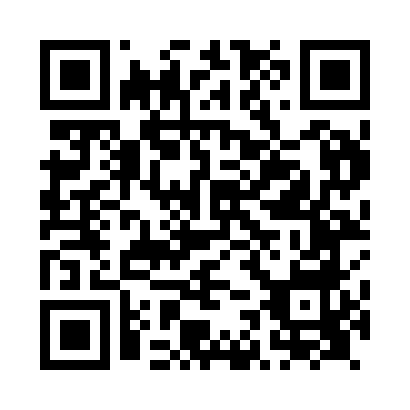 Prayer times for Tal-y-llyn, Gwynedd, UKMon 1 Jul 2024 - Wed 31 Jul 2024High Latitude Method: Angle Based RulePrayer Calculation Method: Islamic Society of North AmericaAsar Calculation Method: HanafiPrayer times provided by https://www.salahtimes.comDateDayFajrSunriseDhuhrAsrMaghribIsha1Mon3:084:571:206:589:4211:312Tue3:084:571:206:589:4211:313Wed3:094:581:206:589:4211:314Thu3:094:591:206:589:4111:305Fri3:105:001:206:589:4011:306Sat3:115:011:206:589:4011:307Sun3:115:021:216:579:3911:308Mon3:125:031:216:579:3811:299Tue3:125:041:216:579:3811:2910Wed3:135:051:216:569:3711:2911Thu3:135:061:216:569:3611:2812Fri3:145:071:216:559:3511:2813Sat3:155:081:216:559:3411:2814Sun3:155:101:226:549:3311:2715Mon3:165:111:226:549:3211:2716Tue3:175:121:226:539:3111:2617Wed3:175:131:226:539:3011:2618Thu3:185:151:226:529:2811:2519Fri3:195:161:226:529:2711:2420Sat3:205:171:226:519:2611:2421Sun3:205:191:226:509:2511:2322Mon3:215:201:226:499:2311:2223Tue3:225:221:226:499:2211:2224Wed3:225:231:226:489:2011:2125Thu3:235:251:226:479:1911:2026Fri3:245:261:226:469:1711:2027Sat3:255:281:226:459:1611:1928Sun3:255:291:226:449:1411:1829Mon3:265:311:226:439:1311:1730Tue3:275:321:226:429:1111:1631Wed3:285:341:226:419:0911:15